Protokół Nr 264/23z posiedzenia Zarządu Powiatu Jarocińskiegow dniu 04 kwietnia 2023 r. Termin posiedzenia Zarządu na dzień 04 kwietnia 2023 r. został ustalony przez p. Starostę. W obradach wzięło udział dwóch Członków Zarządu zgodnie z listą obecności. Nieobecna Wicestarosta p. Katarzyna Szymkowiak. W posiedzeniu uczestniczyli także:Jacek Jędrzejak – Skarbnik Powiatu,Ireneusz Lamprecht – Sekretarz Powiatu.Starosta p. Lidia Czechak rozpoczęła posiedzenie, witając wszystkich przybyłych. Ad. pkt. 2Starosta, przedłożyła do zatwierdzenia porządek obrad i zapytała, czy ktoś chce wnieść 
do niego uwagi. Zarząd w składzie Starosta oraz M. Stolecki jednogłośnie, bez uwag zatwierdził przedłożony porządek obrad. Posiedzenie Zarządu przebiegło zgodnie 
z następującym porządkiem:Otwarcie posiedzenia.Przyjęcie proponowanego porządku obrad.Przyjęcie protokołu nr 263/23 z posiedzenia Zarządu w dniu 29 marca 2023 r.Rozpatrzenie pisma Wojewody Wielkopolskiego nr FB-I.3111.83.2023.13 dotyczące zwiększenia planu dotacji w dziale 852.Rozpatrzenie pisma Wojewody Wielkopolskiego nr FB-I.3111.45.2023.2 dotyczące zwiększenia planu dotacji w dziale 853.Rozpatrzenie pisma Zespołu Szkół Ponadpodstawowych nr 1 w Jarocinie 
nr ZSP1.3121.16..2023.GK w sprawie zmian w planie finansowym na 2023 r.Rozpatrzenie pisma Zespołu Szkół Ponadpodstawowych nr 1 w Jarocinie 
nr ZSP1.3121.17..2023.GK w sprawie zmian w planie finansowym na 2023 r.Rozpatrzenie pisma Zespołu Szkół Ponadpodstawowych nr 2 w Jarocinie 
nr ZSP.3021.22..2023 w sprawie zmian w planie finansowym na 2023 r.Rozpatrzenie pisma Zespołu Szkół Ponadpodstawowych nr 2 w Jarocinie 
nr ZSP.3021.21.2023 w sprawie wyrażenia zgody na nauczanie indywidualne dla ucznia szkoły.Rozpatrzenie pisma Liceum Ogólnokształcącego Nr 1 w Jarocinie nr ILO.3110.6.2023 w sprawie zmian w planie finansowym na 2023 r.Rozpatrzenie pisma Poradni Psychologiczno - Pedagogicznej w Jarocinie 
nr PPP.3101.6.2023 w sprawie zmian w planie finansowym na 2023 r.Rozpatrzenie pisma Zespołu Szkół Specjalnych w Jarocinie nr ZSS.3101.7.2023 
w sprawie zmian w planie finansowym na 2023 r.Rozpatrzenie pisma Zespołu Szkół Specjalnych w Jarocinie nr ZSS.3101.8.2023 
w sprawie zmian w planie finansowym na 2023 r.Rozpatrzenie pisma Wydziału Oświaty i Spraw Społecznych nr O.3026.7.2023 
w sprawie zmian w planie finansowym na 2023 r.Rozpatrzenie pisma Wydziału Oświaty i Spraw Społecznych nr O.3026.11.2023 
w sprawie zmian w planie finansowym na 2023 r.Rozpatrzenie pisma Wydziału Oświaty i Spraw Społecznych nr O.3026.12.2023 
w sprawie zmian w planie finansowym na 2023 r.Rozpatrzenie pisma Wydziału Oświaty i Spraw Społecznych nr O.3026.13.2023 
w sprawie zmian w planie finansowym na 2023 r.Rozpatrzenie pisma Wydziału Oświaty i Spraw Społecznych nr O.4040.3.2023 
w sprawie dofinansowania organizacji Światowego Dnia Inwalidy.Rozpatrzenie pisma Wydziału Oświaty i Spraw Społecznych nr O.4123.2.2023 
w sprawie wniosku o udzielenie dotacji.Rozpatrzenie pisma Kuratorium Oświaty w Poznaniu nr DKa.5562.1.2023 dotyczące organizacji eliminacji rejonowych Ogólnopolskiego Młodzieżowego Turnieju Motoryzacyjnego.Rozpatrzenie pisma Wydziału Administracyjno-Inwestycyjnego 
Nr A-OZPI.5535.1.2023.BA w sprawie zmian w planie finansowym na 2023 rok.Rozpatrzenie pisma Domu Pomocy Społecznej w Kotlinie nr DK.311.18.2023.KB 
w sprawie zmian w planie finansowym na 2023 r.Rozpatrzenie pisma Powiatowego Urzędu Pracy w Jarocinie nr FK.0320.28.2023 
w sprawie zmian w planie finansowym na 2023 r.Przyjęcie do wiadomości odpowiedzi Urzędu Miejskiego w Jarocinie 
nr WA-ZK.5520.4.2023.Przyjęcie do wiadomości zawiadomienia nr GGN-KGN.683.2.2.2023.PD.Rozpatrzenie pisma Publicznego Przedszkola w Żerkowie o dofinansowanie.Rozpatrzenie pisma Stowarzyszenia na rzecz wsi Roszków o wsparcie wyjazdu integracyjnego.Zapoznanie się z pismem Spółki "Szpital Powiatowy w Jarocinie" odnośnie wyników finansowych na stan 28.02.2023 r.Zapoznanie się z odpowiedzią Spółki "Szpital Powiatowy w Jarocinie" 
nr SZP/P/47/2023.Rozpatrzenie projektu uchwały Zarządu Powiatu Jarocińskiego w sprawie wyrażenia zgody na nieodpłatne przekazanie środka trwałego stanowiącego własność Powiatu JarocińskiegoRozpatrzenie projektu uchwały Zarządu Powiatu Jarocińskiego w sprawie przyznania dotacji na dofinansowanie w roku 2023 kosztów związanych z likwidacją wyrobów zawierających azbest na terenie powiatu jarocińskiegoRozpatrzenie projektu uchwały Zarządu Powiatu Jarocińskiego w sprawie wyrażenia zgody trwałemu zarządcy na zawarcie umowy najmu boiska szkolnego położonego 
w Jarocinie przy ul. Franciszkańskiej 2Rozpatrzenie projektu uchwały Zarządu Powiatu Jarocińskiego w sprawie wyrażenia zgody trwałemu zarządcy na zawarcie umowy najmu sali aerobiku położonej 
w Jarocinie przy ul. Franciszkańskiej 2Rozpatrzenie projektu uchwały Zarządu Powiatu Jarocińskiego w sprawie ogłoszenia wykazu nieruchomości położonej przy ul. Kościuszki 16 w Jarocinie przeznaczonej do oddania w najem w trybie bezprzetargowym na rzecz dotychczasowego najemcyRozpatrzenie projektu uchwały Zarządu Powiatu Jarocińskiego zmieniającej uchwałę 
w sprawie uchwalenia budżetu Powiatu Jarocińskiego na 2023 rok.Rozpatrzenie projektu uchwały Zarządu Powiatu Jarocińskiego w sprawie opracowania planu finansowego urzędu jednostki samorządu terytorialnego na 2023 rok.Rozpatrzenie projektu uchwały Zarządu Powiatu Jarocińskiego w sprawie opracowania planu finansowego zadań z zakresu administracji rządowej oraz innych zadań zleconych powiatowi na 2023 r.Rozpatrzenie projektu uchwały Zarządu Powiatu Jarocińskiego w sprawie opracowania planu finansowego dla wydzielonego rachunku dochodów z przeznaczeniem na wydatki na finansowanie realizacji zada na rzecz pomocy Ukrainie.Sprawy pozostałe.Ad. pkt. 3Starosta przedłożyła do przyjęcia protokół nr 263/23 z posiedzenia Zarządu w dniu 
29 marca 2023 r. Zapytała, czy któryś z Członków Zarządu wnosi do niego zastrzeżenia lub uwagi?Zarząd nie wniósł uwag do protokołu. Jednogłośnie Zarząd w składzie Starosta oraz M. Stolecki zatwierdził jego treść.Ad. pkt. 4Zarząd jednogłośnie w składzie Starosta oraz M. Stolecki rozpatrzył pismo Wojewody Wielkopolskiego nr FB-I.3111.83.2023.13 i zwiększył plan dotacji w dziale 852. 
Pismo stanowi załącznik nr 1 do protokołu.Ad. pkt. 5Zarząd jednogłośnie w składzie Starosta oraz M. Stolecki rozpatrzył pismo Wojewody Wielkopolskiego nr FB-I.3111.45.2023.2 i zwiększył plan dotacji w dziale 853. 
Pismo stanowi załącznik nr 2 do protokołu.Ad. pkt. 6Starosta przedłożyła do rozpatrzenia pismo Zespołu Szkół Ponadpodstawowych nr 1 
w Jarocinie nr ZSP1.3121.16..2023.GK w sprawie zmian w planie finansowym na 2023 r. Pismo stanowi załącznik nr 3 do protokołu.Środki finansowe przyznane z Funduszu Pomocy przeznaczone będą na wynagrodzenia nauczycieli w związku z dodatkowymi zadaniami oświatowymi w ramach pomocy dla uczniów ukraińskich.Zarząd jednogłośnie w składzie Starosta oraz M. Stolecki wyraził zgodę 
na zmiany. Ad. pkt. 7Starosta przedłożyła do rozpatrzenia pismo Zespołu Szkół Ponadpodstawowych nr 1 
w Jarocinie nr ZSP1.3121.17.2023.GK w sprawie zmian w planie finansowym na 2023 r. Pismo stanowi załącznik nr 4 do protokołu.W związku ze wstępną decyzją dofinansowania nr P-10117-23 dotyczącą projektu pn. „Polsko-Niemiecka Współpraca Młodzieży” Dyrektor Zespołu Szkół Ponadpodstawowych Nr 1 
w JarocinieZarząd jednogłośnie w składzie Starosta oraz M. Stolecki wyraził zgodę na zmiany. Ad. pkt. 8Starosta przedłożyła do rozpatrzenia pismo	Zespołu Szkół Ponadpodstawowych nr 2 
w Jarocinie nr ZSP.3021.22.2023 w sprawie zmian w planie finansowym na 2023 r. 
Pismo stanowi załącznik nr 5 do protokołu.Zmiany w planie dotyczą zwiększenia środków o kwotę 22 642,00 zł na pokrycie kosztów związanych z kształceniem uczniów narodowości ukraińskiej po wybuchu wojny.Zarząd jednogłośnie w składzie Starosta oraz M. Stolecki wyraził zgodę na zmiany. Ad. pkt. 9Zarząd jednogłośnie w składzie Starosta, Wicestarosta oraz M. Stolecki rozpatrzył pismo Zespołu Szkół Ponadpodstawowych nr 2 w Jarocinie nr ZSP.3021.21.2023 i wyraził zgodę na nauczanie indywidualne dla ucznia szkoły dla uczennicy klasy I C od dnia 27.03.2023 r. do dnia 23.06.2023 r. Zgodnie z wykazem przedmiotów tygodniowy wymiar nauczania indywidualnego wynosić będzie 12 godzin. Pismo stanowi załącznik nr 6 do protokołu.Ad. pkt. 10Starosta przedłożyła do rozpatrzenia pismo Liceum Ogólnokształcącego Nr 1 w Jarocinie 
nr ILO.3110.6.2023 w sprawie zmian w planie finansowym na 2023 r. Pismo stanowi załącznik nr 7 do protokołu.Zwiększenie planu finansowego w R80120 w paragrafie:  4750 ( Wynagrodzenia nauczycieli wypłacane w związku z pomocą obywatelom Ukrainy)  4850 ( Składki i inne pochodne od wynagrodzeń pracowników wypłacanych w związku z pomocą obywatelom Ukrainy),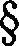 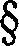 Zarząd jednogłośnie w składzie Starosta oraz M. Stolecki wyraził zgodę na zmiany. Ad. pkt. 11Starosta przedłożyła do rozpatrzenia pismo Poradni Psychologiczno - Pedagogicznej 
w Jarocinie nr PPP.3101.6.2023 w sprawie zmian w planie finansowym na 2023 r. 
Pismo stanowi załącznik nr 8 do protokołu.Środki finansowe otrzymane przez JST z Funduszu Pomocy przeznaczone są na wynagrodzenia pracowników wraz z pochodnymi oraz zakup artykułów biurowych w związku z dodatkowymi zadaniami oświatowymi w ramach pomocy dla dzieci ukraińskich.Zarząd jednogłośnie w składzie Starosta oraz M. Stolecki wyraził zgodę na zmiany. Ad. pkt. 12Starosta przedłożyła do rozpatrzenia pismo Zespołu Szkół Specjalnych w Jarocinie 
nr ZSS.3101.7.2023 w sprawie zmian w planie finansowym na 2023 r. Pismo stanowi załącznik nr 9 do protokołu.Środki finansowe otrzymane przez JST z Funduszu Pomocy przeznaczone są na wynagrodzenia pracowników, koszty zużycia mediów oraz innych usług w związku z dodatkowymi zadaniami oświatowymi w ramach pomocy dla dzieci ukraińskich.Zarząd jednogłośnie w składzie Starosta oraz M. Stolecki wyraził zgodę na zmiany. Ad. pkt. 13Starosta przedłożyła do rozpatrzenia pismo Zespołu Szkół Specjalnych w Jarocinie 
nr ZSS.3101.8.2023 w sprawie zmian w planie finansowym na 2023 r. Pismo stanowi załącznik nr 10 do protokołu.Wykazane oszczędności w ramach dodatkowego wynagrodzenia rocznego wynikają z rozliczeń wynagrodzeń chorobowych oraz z tytułu innych nieobecności, których nie wlicza się do podstawy DWR, a nie można ich było przewidzieć na etapie projektowania budżetu.Zarząd jednogłośnie w składzie Starosta oraz M. Stolecki wyraził zgodę na zmiany. Ad. pkt. 14Starosta przedłożyła do rozpatrzenia pismo Wydziału Oświaty i Spraw Społecznych 
nr O.3026.7.2023 w sprawie zmian w planie finansowym na 2023 r. Pismo stanowi załącznik nr 11 do protokołu.W związku z pismem Ministra Finansów w sprawie przyznania kolejnych środków z Funduszu Pomocy na uczniów i wychowanków z Ukrainy za okres od 1 do 28 lutego 2023r. wydział zwrócił się z prośbą o dokonanie zmian w planie finansowym jednostki na rok bieżący po stronie dochodów i wydatków.Zarząd jednogłośnie w składzie Starosta oraz M. Stolecki wyraził zgodę na zmiany. Ad. pkt. 15Starosta przedłożyła do rozpatrzenia pismo Wydziału Oświaty i Spraw Społecznych 
nr O.3026.11.2023 w sprawie zmian w planie finansowym na 2023 r. Pismo stanowi załącznik nr 12 do protokołu.Zmiany dotyczą zwiększenia środków na pochodzących z rezerwy celowej przeznaczonych na dotację podstawową dla uczestnika środowiskowego doku samopomocy zgodnie z art. 51c ust. 3 pkt 1 ustawy z dnia 12 marca 2004 r. o pomocy społecznej (kwota 83.808,00 zł) oraz na realizację art. 51 c ust. 5 tej ustawy — podwyższenie miesięcznej kwoty dotacji na uczestnika z niepełnosprawnościami sprzężonymi i autyzmem w związku z programem kompleksowego wsparcia dla rodzin „Za życiem” (kwota 15.644, 16 zł).Zarząd jednogłośnie w składzie Starosta oraz M. Stolecki wyraził zgodę na zmiany. Ad. pkt. 16Starosta przedłożyła do rozpatrzenia pismo Wydziału Oświaty i Spraw Społecznych 
nr O.3026.12.2023 w sprawie zmian w planie finansowym na 2023 r. Pismo stanowi załącznik nr 13 do protokołu.Zmiany dotyczą zwiększenia środków finansowych z przeznaczeniem na realizacje zadań wynikających z Ustawy o Karcie Polaka dotyczących wypłaty świadczeń pieniężnych przeznaczonych na częściowe pokrycie kosztów zagospodarowania i bieżącego utrzymania 
w Rzeczpospolitej Polskiej.Zarząd jednogłośnie w składzie Starosta oraz M. Stolecki wyraził zgodę na zmiany. Ad. pkt. 17Starosta przedłożyła do rozpatrzenia pismo Wydziału Oświaty i Spraw Społecznych 
nr O.3026.13.2023 w sprawie zmian w planie finansowym na 2023 r. Pismo stanowi załącznik nr 14 do protokołu.Zmiany dotyczą środków na stypendia dla uczniów.Zarząd jednogłośnie w składzie Starosta oraz M. Stolecki wyraził zgodę na zmiany. Ad. pkt. 18Starosta przedłożyła do rozpatrzenia pismo Wydziału Oświaty i Spraw Społecznych 
nr O.4040.3.2023 w sprawie dofinansowania organizacji Światowego Dnia Inwalidy. Pismo stanowi załącznik nr 15 do protokołu.Zarząd Oddziału Rejonowego Polskiego Związku Emerytów, Rencistów i Inwalidów Oddział Rejonowy w Jarocinie, zwrócił się z uprzejmą prośbą o dofinansowanie organizacji obchodów Światowego Dnia Inwalidy.Zarząd jednogłośnie w składzie Starosta oraz M. Stolecki wyraził zgodę na dofinansowanie 
w kwocie 500 zł na zakup kwiatów. Ad. pkt. 19Starosta przedłożyła do rozpatrzenia pismo Wydziału Oświaty i Spraw Społecznych 
nr O.4123.2.2023 w sprawie wniosku o udzielenie dotacji. Pismo stanowi załącznik nr 16 do protokołu.Wydział Oświaty i Spraw Społecznych przekazał kserokopię wniosku o udzielenie dotacji na prace konserwatorskie, restauratorskie lub roboty budowlane przy zabytkach wpisanych do rejestru zabytków położonych lub znajdujących się na obszarze powiatu jarocińskiego — nazwa zadania Renowacja sklepienia prezbiterium w kościele pw. św. Małgorzaty w Cielczy — Parafia Rzymsko - Katolicka pw. św. Małgorzaty w Cielczy.Wniosek zostanie rozpatrzony po rozstrzygnięciu naboru z Rządowego Programu Odbudowy Zabytków.Ad. pkt. 20Starosta przedłożyła do rozpatrzenia pismo Kuratorium Oświaty w Poznaniu 
nr DKa.5562.1.2023 dotyczące organizacji eliminacji rejonowych Ogólnopolskiego Młodzieżowego Turnieju Motoryzacyjnego. Pismo stanowi załącznik nr 17 do protokołu.Kuratorium Oświaty Delegatura w Kaliszu poinformowała, że podobnie jak w latach ubiegłych, również w bieżącym roku szkolnym, przewidywane jest uczestnictwo szkoły ponadpodstawowej z powiatu jarocińskiego w eliminacjach rejonowych Ogólnopolskiego Młodzieżowego Turnieju Motoryzacyjnego. W związku z powyższym, zwrócili się z prośbą 
o ufundowanie 4 jednakowych nagród i przywiezienie ich na uroczyste zakończenie zawodów, w czasie, których będą wręczane puchary i nagrody dla najlepszych drużyn.Zarząd jednogłośnie w składzie Starosta oraz M. Stolecki wyraził chęć uczestnictwa 
w Zawodach. Oddelegowany został p. Mariusz Stolecki. Ad. pkt. 21Starosta przedłożyła do rozpatrzenia pismo Wydziału Administracyjno-Inwestycyjnego 
Nr A-OZPI.5535.1.2023.BA w sprawie zmian w planie finansowym na 2023 rok. 
Pismo stanowi załącznik nr 18 do protokołu.W związku z przedłużeniem funkcjonowania na terenie powiatu Jarocińskiego do dnia 
30 kwietnia 2023 roku ośrodków pobytowych dla obywateli Ukrainy, Wydział zwrócił się 
o dokonanie zmian w układzie wykonawczym planu wydatków środków przeznaczonych na ten cel. 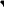 Zarząd jednogłośnie w składzie Starosta oraz M. Stolecki wyraził zgodę na zmiany. Ad. pkt. 22Starosta przedłożyła do rozpatrzenia pismo Domu Pomocy Społecznej w Kotlinie 
nr DK.311.18.2023.KB w sprawie zmian w planie finansowym na 2023 r. Pismo stanowi załącznik nr 19 do protokołu.Dyrektor Domu Pomocy Społecznej im. Marii Kaczyńskiej w związku ze skierowaniem Wojewódzkiego Centrum Zarządzania Kryzysowego dotyczącym przedłużenia czasu obowiązywania skierowania na okres od 01.04.2023 r. do 30.04.2023r. dla POMOCY OBYWATELOM UKRAINY dla 2 osób wnioskuje o zwiększenie planu wydatków dla tych środków w kwietniu 2023r. Realizacja zadania na podstawie art. 12 ust. 1 Ustawy z dnia 
12 marca 2022r. o pomocy obywatelom Ukrainy w związku z konfliktem zbrojnym na terytorium tego państwa.Zarząd jednogłośnie w składzie Starosta oraz M. Stolecki wyraził zgodę na zmiany. Ad. pkt. 23Starosta przedłożyła do rozpatrzenia pismo Powiatowego Urzędu Pracy w Jarocinie 
nr FK.0320.28.2023 w sprawie zmian w planie finansowym na 2023 r. Pismo stanowi załącznik nr 20 do protokołu.Powiatowy Urząd Pracy w Jarocinie zwrócił się z prośbą o wprowadzenie do planu finansowego jednostki po stronie wydatków w rozdziale 85333 4420 w związku z wyjazdem służbowym zagranicznym.Zarząd jednogłośnie w składzie Starosta oraz M. Stolecki wyraził zgodę na zmiany. Ad. pkt. 24Zarząd jednogłośnie w składzie Starosta oraz M. Stolecki przyjął do wiadomości odpowiedź Urzędu Miejskiego w Jarocinie nr WA-ZK.5520.4.2023. Pismo stanowi załącznik nr 21 do protokołu.Gmina Jarocin w odpowiedzi na pismo Zarządu Powiatu nr ZP.0022.3.3.2023 z dnia 2 marca 2023 r., dotyczące wsparcia polegającego na współfinansowaniu zakupu samochodu osobowego typu SUV z przeznaczeniem dla Komendy Powiatowej Policji w Jarocinie poinformowała, że nie posiada dodatkowych środków finansowych, które mogłaby przeznaczyć na powyższy cel.Ad. pkt. 25Zarząd w składzie Starosta oraz M. Stolecki przyjął do wiadomości zawiadomienie nr GGN-KGN.683.2.2.2023.PD. Pismo stanowi załącznik nr 22 do protokołu.Działając na podstawie art. 61 4 ustawy z dnia 14 czerwca 1960r. — Kodeks postępowania administracyjnego (Dz.U. z 2022r. poz. 2000 ze zm.) w związku z art. 18 ustawy z dnia 
10 kwietnia 2003r. o szczególnych zasadach przygotowania i realizacji inwestycji w zakresie dróg publicznych (Dz.U. z 2023r. poz. 162), Starosta Jarociński zawiadamia o wszczęciu postępowania administracyjnego w sprawie ustalenia i wypłaty odszkodowania za nieruchomość przeznaczoną na inwestycję drogową pn.: „Przebudowa drogi powiatowej nr 4205P w zakresie dobudowy ścieżki rowerowej od skrzyżowania z drogą krajową nr 12 do zalewu w Roszkowie — etap II” obręb Roszków ark. mapy 2 działka po podziale 8239/3 0 pow. 0,0423 ha i nr 8230/3 0 pow. 0,0335 ha, zapisaną w księdze wieczystej nr KZIJ/000026540/2.Ad. pkt. 26Starosta przedłożyła do rozpatrzenia pismo Publicznego Przedszkola w Żerkowie 
o dofinansowanie. Pismo stanowi załącznik nr 23 do protokołu.Publiczne Przedszkole w Żerkowie wraz z Radą Rodziców w dniu 01.06.2022 r. organizuje Dzień Dziecka dla Przedszkolaków. W związku z tym zwrócili się prośbą o pomoc 
w pozyskaniu przedmiotów do Mini Loterii Fantowej, nagród i upominków. Zarząd jednogłośnie w składzie Starosta oraz M. Stolecki nie wyraził zgody na wniosek.Ad. pkt. 27Starosta przedłożyła do rozpatrzenia pismo Stowarzyszenia na rzecz wsi Roszków o wsparcie wyjazdu integracyjnego. Pismo stanowi załącznik nr 24 do protokołu.Zarząd jednogłośnie w składzie Starosta oraz M. Stolecki nie wyraził zgody 
na wniosek. Ad. pkt. 28Zarząd w składzie Starosta oraz M. Stolecki zapoznał się z pismem Spółki "Szpital Powiatowy w Jarocinie" odnośnie wyników finansowych na stan 28.02.2023 r. 
Pismo stanowi załącznik nr 25 do protokołu.Ad. pkt. 29Zarząd w składzie Starosta oraz M. Stolecki zapoznał się z odpowiedzią Spółki "Szpital Powiatowy w Jarocinie" nr SZP/P/47/2023. Pismo stanowi załącznik nr 26 do protokołu.Szpital Powiatowy w Jarocinie Sp. z o.o. w nawiązaniu do stanowiska Zarządu Powiatu Jarocińskiego (pismo nr A-ZPl.033.3.2020.FK) ws. udzielenia pożyczki na realizację zadania współfinansowanego ze środków WRPO 2014-2020, wyjaśnił, iż szpital zwrócił się z wnioskiem o udzielenie kredytu do Banku Spółdzielczego w Jarocinie na sfinansowanie dodatkowych kosztów powstałych na inwestycji. Bank odmówił udzielenia kredytu. Placówka podjęła rozmowy z Bankiem PKO BP ws. kredytu, którego zabezpieczeniem byłaby umowa dotacji z Urzędem Marszałkowskim Województwa Wielkopolskiego — w trakcie procedowania. W nawiązaniu do charakteru dodatkowych kosztów, które powstały na inwestycji podkreślamy, iż ich wzrost wynika z nieprzewidywalnych w momencie zawierania umowy dotacji z 27.12.2021 r. okoliczności, tj. waloryzacja wynagrodzenia, u której podstaw leżą wydarzenia niezależne od Inwestora i Wykonawcy jak również skumulowanie kosztów w końcowym etapie zadania (refundacja poniesionych kosztów, a więc konieczność zaangażowania własnych funduszy do czasu jej wypłaty) oraz roboty dodatkowe oraz zamienne niezbędne do prawidłowego funkcjonowania szpitala po zakończeniu inwestycji. Roboty dodatkowe są niezbędne do wykonania, stwierdza to protokół konieczności Inspektora nadzoru budowlanego. W kwestii waloryzacji wynagrodzenia Inwestor zapewnił środki finansowe dla waloryzacji wynagrodzenia dla Wykonawcy (dotychczas wypłacona została waloryzacja za dwa kwartały przerobowe ze środków szpitala). Beneficjent projektu wystąpił dwukrotnie do Urzędu Marszałkowskiego o zwiększenie dotacji jednakże Urząd odmówił wypłaty dodatkowych środków. Beneficjent ponownie zwróci się z	tą samą prośbą do IŻ WRPO 	2014-2020 	w najbliższym czasie. Ponadto placówka przekazała w dniu 23.03.2023 roku wniosek do UMWW o wydłużenie terminu zakończenia/rozliczenia inwestycji do października 2023 roku. Czekamy na odpowiedź w tej sprawie, a w przypadku jej pozytywnego rozstrzygnięcia i zgody na zmianę terminu, zostanie podpisany aneks z Wykonawcą robót budowlanych wydłużający prace na inwestycji. Jednocześnie Wykonawca deklaruje, iż do końca maja zakończy prace na Oddziale Chorób Wewnętrznych umożliwiając tym samym odbiór częściowy pierwszego piętra.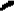 Ad. pkt. 30Starosta przedłożyła do rozpatrzenia projekt uchwały Zarządu Powiatu Jarocińskiego 
w sprawie wyrażenia zgody na nieodpłatne przekazanie środka trwałego stanowiącego własność Powiatu Jarocińskiego. Projekt uchwały stanowi załącznik nr 27 do protokołu.Zarząd jednogłośnie w składzie Starosta oraz M. Stolecki podjął uchwałę.Ad. pkt. 31Starosta przedłożyła do rozpatrzenia projekt uchwały Zarządu Powiatu Jarocińskiego 
w sprawie przyznania dotacji na dofinansowanie w roku 2023 kosztów związanych 
z likwidacją wyrobów zawierających azbest na terenie powiatu jarocińskiego. 
Projekt uchwały stanowi załącznik nr 28 do protokołu.Zarząd jednogłośnie w składzie Starosta oraz M. Stolecki podjął uchwałę.Ad. pkt. 32Starosta przedłożyła do rozpatrzenia projekt uchwały Zarządu Powiatu Jarocińskiego 
w sprawie wyrażenia zgody trwałemu zarządcy na zawarcie umowy najmu boiska szkolnego położonego w Jarocinie przy ul. Franciszkańskiej 2. Projekt uchwały stanowi załącznik nr 29 do protokołu.Zarząd jednogłośnie w składzie Starosta oraz M. Stolecki podjął uchwałę.Ad. pkt. 33Starosta przedłożyła do rozpatrzenia projekt uchwały Zarządu Powiatu Jarocińskiego 
w sprawie wyrażenia zgody trwałemu zarządcy na zawarcie umowy najmu sali aerobiku położonej w Jarocinie przy ul. Franciszkańskiej 2. Projekt uchwały stanowi załącznik nr 30 do protokołu.Zarząd jednogłośnie w składzie Starosta oraz M. Stolecki podjął uchwałę.Ad. pkt. 34Starosta przedłożyła do rozpatrzenia projekt uchwały Zarządu Powiatu Jarocińskiego 
w sprawie ogłoszenia wykazu nieruchomości położonej przy ul. Kościuszki 16 w Jarocinie przeznaczonej do oddania w najem w trybie bezprzetargowym na rzecz dotychczasowego najemcy. Projekt uchwały stanowi załącznik nr 31 do protokołu.Zarząd jednogłośnie w składzie Starosta oraz M. Stolecki podjął uchwałę.Ad. pkt. 35Starosta przedłożyła do rozpatrzenia projekt uchwały Zarządu Powiatu Jarocińskiego 
zmieniającej uchwałę w sprawie uchwalenia budżetu Powiatu Jarocińskiego na 2023 rok. Projekt uchwały stanowi załącznik nr 32 do protokołu.Zarząd jednogłośnie w składzie Starosta oraz M. Stolecki podjął uchwałę.Ad. pkt. 36Starosta przedłożyła do rozpatrzenia projekt uchwały Zarządu Powiatu Jarocińskiego 
w sprawie opracowania planu finansowego urzędu jednostki samorządu terytorialnego na 2023 rok. Projekt uchwały stanowi załącznik nr 33 do protokołu.Zarząd jednogłośnie w składzie Starosta oraz M. Stolecki podjął uchwałę.Ad. pkt. 37Starosta przedłożyła do rozpatrzenia projekt uchwały Zarządu Powiatu Jarocińskiego 
w sprawie opracowania planu finansowego zadań z zakresu administracji rządowej oraz innych zadań zleconych powiatowi na 2023 r. Projekt uchwały stanowi załącznik nr 34 do protokołu.Zarząd jednogłośnie w składzie Starosta oraz M. Stolecki podjął uchwałę.Ad. pkt. 38Starosta przedłożyła do rozpatrzenia projekt uchwały Zarządu Powiatu Jarocińskiego 
w sprawie opracowania planu finansowego dla wydzielonego rachunku dochodów z przeznaczeniem na wydatki na finansowanie realizacji zada na rzecz pomocy Ukrainie. Projekt uchwały stanowi załącznik nr 35 do protokołu.Zarząd jednogłośnie w składzie Starosta oraz M. Stolecki podjął uchwałę.Ad. pkt. 39 Sprawy pozostałe.Starosta z uwagi na wyczerpanie porządku obrad zakończyła posiedzenie Zarządu 
i podziękowała wszystkim za przybycie.Protokołowała Agnieszka PrzymusińskaCzłonkowie ZarząduL. Czechak - 	    Przew. Zarządu…………………...K. Szymkowiak - Członek Zarządu…………………M. Stolecki  – 	    Członek Zarządu…………………. 